Директору ГБПОУ РМ «Саранский электромеханический колледж» С. А. Махалову ЗАЯВЛЕНИЕ О ПРИЕМЕ(фамилия, имя, отчество)(указать адрес и индекс постоянной прописки)(муниципальный район)ТелефонЗАЯВЛЕНИЕПрошу принять мои документы для поступления в колледж по:   специальности (профессии)Специальности (профессии)Форма обучения:         очная        на места за счет средств:            бюджета              договор  Среднее профессиональное образование данного уровня получаю впервые:        да        нет О себе сообщаю следующие сведения:                         (полное название учебного заведения, место)В приемную комиссию представлен документ об образовании:Аттестат:            подлинник                                дубликат                                         копияДиплом:              подлинник                                дубликат                                         копияУведомлен(а) о замене копии документа об образовании до 15 августа 2021 года, в случае подачи документов в электронной форме или через операторов почтовой связи общего пользования    Обязуюсь предоставить оригинал документа об образовании государственного образца и школьную медицинскую карту до 15 августа 2021 года. В противном случае на зачисление на бюджетное место не претендую и претензий не имею                                                                                                                               В общежитии                      нуждаюсь                                   не нуждаюсьС правилами приёма и условиями обучения в ГБПОУ РМ «Саранский электромеханический колледж» ознакомлен (а)   				   (подпись)С Уставом ГБПОУ РМ «Саранский электромеханический колледж», свидетельством о государственной аккредитации, лицензией, основной профессиональной образовательной программой среднего профессионального образования ознакомлен (а)    				   (подпись)На обработку своих персональных данных в порядке, установленном Федеральным законом от 27 июля 2006 года № 152-ФЗ «О персональных данных» согласен (а) 				 (подпись)О  себе дополнительно  сообщаю:Изучаемый иностранный язык:       английский  немецкий      французский         другой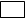 Состав семьи:    В семье _____ несовершеннолетних детей.Мать Отец Опекун Дополнительные сведения о себе:Личная подпись абитуриента						Документы принял         					 / 					/                                                                                                                расшифровка подписиЯ, проживающий (ая) по адресу Подпись  Дата рожденияДата рожденияПаспорт: серия                     Место рождения    Место рождения    Когда и кем выданРеспублика Республика ГражданствоГражданствоРФРФРФРФРФРФОкончил (а) вРеспублики Мордовиявыданныйгода №Средний балл аттестатаПодпись  (Ф.И.О., почтовый индекс, адрес проживания, телефон)(Ф.И.О., почтовый индекс, адрес проживания, телефон)(Ф.И.О., почтовый индекс, адрес проживания, телефон)(Ф.И.О., почтовый индекс, адрес проживания, телефон)СНИЛСДата заполнения  «              »2021 г.